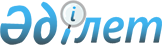 Әулиекөл аудандық мәслихатының 2021 жылғы 27 желтоқсандағы № 81 "Әулиекөл аудандық мәслихатының аппараты" мемлекеттік мекемесі жөніндегі Ережені бекіту туралы" шешіміне өзгеріс енгізу туралыҚостанай облысы Әулиекөл ауданы мәслихатының 2023 жылғы 16 қаңтардағы № 191 шешімі
      Әулиекөл аудандық мәслихаты ШЕШТІ:
      1. Әулиекөл аудандық мәслихатының 2021 жылғы 27 желтоқсандағы № 81 "Әулиекөл аудандық мәслихатының аппараты" мемлекеттік мекемесі жөніндегі Ережені бекіту туралы" шешіміне мынадай өзгеріс енгізілсін:
      көрсетілген шешіммен бекітілген "Әулиекөл аудандық мәслихатының аппараты" мемлекеттік мекемесінің Ережесі осы шешімнің қосымшасына сәйкес жаңа редакцияда жазылсын.
      2. "Әулиекөл аудандық мәслихатының аппараты" мемлекеттік мекемесі Қазақстан Республикасының заңнамасында белгіленген тәртіпте:
      1) көрсетілген Ереженің заңнамада белгіленген тәртіпте әділет органдарында мемлекеттік тіркелуін;
      2) осы шешімге қол қойылған күнінен бастап күнтізбелік жиырма күн ішінде оның қазақ және орыс тілдеріндегі электрондық түрдегі көшірмесін Қазақстан Республикасы Әділет министрлігінің "Қазақстан Республикасының Заңнама және құқықтық ақпарат институты" шаруашылық жүргізу құқығындағы республикалық мемлекеттік кәсіпорнының Қостанай облысы бойынша филиалына ресми жариялау және Қазақстан Республикасы нормативтік құқықтық актілерінің эталондық бақылау банкіне енгізу үшін жіберілуін;
      3) осы шешім ресми жарияланғанынан кейін оның Әулиекөл аудандық мәслихатының интернет-ресурсында орналастырылуын қамтамасыз етсін.
      3. Осы шешімнің орындалуын бақылау Әулиекөл аудандық мәслихатының аппарат басшысына жүктелсін.
      4. Осы шешім 2023 жылғы 1 қаңтардан қолданысқа енгізіледі. "Әулиекөл аудандық мәслихатының аппараты" мемлекеттік мекемесінің Ережесі 1. Жалпы ережелер
      1. "Әулиекөл аудандық мәслихатының аппараты" мемлекеттік мекемесі Әулиекөл аудандық мәслихатының ұйымдастырушылық, құқықтық, материалды-техникалық және өзге де қамтамасыз етуді жүзеге асыратын, Қазақстан Республикасының мемлекеттік органы болып табылады.
      2. "Әулиекөл аудандық мәслихатының аппараты" мемлекеттік мекемесінде ведомстволары жоқ.
      3. "Әулиекөл аудандық мәслихатының аппараты" мемлекеттік мекемесі өз қызметін Қазақстан Республикасының Конституциясына және заңдарына, Қазақстан Республикасы Президенті мен Үкіметінің актілеріне, өзге де нормативтік құқықтық актілерге, сондай-ақ осы Ережеге сәйкес жүзеге асырады.
      4. "Әулиекөл аудандық мәслихатының аппараты" мемлекеттік мекемесі ұйымдық-құқықтық нысанындағы заңды тұлға болып табылады, Қазақстан Республикасының Мемлекеттік Елтаңбасы бейнеленген мөрі және мемлекеттік тілде өз атауы бар мөртаңбалары, белгіленген үлгідегі бланкілері, сондай-ақ Қазақстан Республикасының заңнамасына сәйкес қазынашылық органдарында шоттары болады.
      5. "Әулиекөл аудандық мәслихатының аппараты" мемлекеттік мекемесі азаматтық-құқықтық қатынастарды өз атынан жасайды.
      6. "Әулиекөл аудандық мәслихатының аппараты" мемлекеттік мекемесі Қазақстан Республикасының заңнамасына сәйкес уәкілеттілік берілген жағдайда ол мемлекеттің атынан азаматтық-құқықтық қатынастардың тарапы болуға құқылы.
      7. "Әулиекөл аудандық мәслихатының аппараты" мемлекеттік мекемесі өз құзыретінің мәселелері бойынша заңнамада белгіленген тәртіппен аудандық мәслихат төрағасының өкімдерімен және Қазақстан Республикасының заңнамасында көзделген басқа да актілермен ресімделетін шешімдер қабылдайды.
      8. "Әулиекөл аудандық мәслихатының аппараты" мемлекеттік мекемесінің құрылымы мен штат санының лимиті Қазақстан Республикасының заңнамасына сәйкес бекітіледі.
      9. Заңды тұлғаның орналасқан жері: индексі 110400, Қазақстан Республикасы, Қостанай облысы, Әулиекөл ауданы, Әулиекөл ауылы, 1 Май көшесі, 44.
      10. Осы Ереже "Әулиекөл аудандық мәслихатының аппараты" мемлекеттік мекемесінің құрылтай құжаты болып табылады.
      11. "Әулиекөл аудандық мәслихатының аппараты" мемлекеттік мекемесінің қызметін қаржыландыру Қазақстан Республикасының заңнамасына сәйкес жергілікті бюджеттен жүзеге асырылады.
      12. "Әулиекөл аудандық мәслихатының аппараты" мемлекеттік мекемесіне кәсіпкерлік субъектілерімен "Әулиекөл аудандық мәслихатының аппараты" мемлекеттік мекемесінің өкілеттіліктері болып табылатын міндеттерді орындау тұрғысында шарттық қарым-қатынас жасауға тыйым салынады.
      Егер "Әулиекөл аудандық мәслихатының аппараты" мемлекеттік мекемесіне заңнамалық актілермен кірістер әкелетін қызметті жүзеге асыру құқығы берілсе, онда алынған кіріс, егер Қазақстан Республикасының заңнамасында өзгеше белгіленбесе, мемлекеттік бюджетке жіберіледі. 2. Мемлекеттік органның мақсаттары мен өкілеттіктері
      13. Мақсаттары:
      азаматтар мен ұйымдардың Қазақстан Республикасы Конституциясының, Қазақстан Республикасы заңдарының, Қазақстан Республикасының Президенті мен Үкіметі актілерінің, орталық және жергілікті мемлекеттік органдардың нормативтік құқықтық актілерінің нормаларын орындауына жәрдемдесу.
      14. Өкілеттіктері:
      "Әулиекөл аудандық мәслихатының аппараты" мемлекеттік мекемесі мәслихат пен оның органдарының қызметiн ақпараттық-талдамалық, ұйымдық-құқықтық және материалдық-техникалық қамтамасыз ету, депутаттарға өздерінің өкілеттіктерін жүзеге асыруға көмек көрсету.
      15. Құқықтары мен міндеттері:
      1) өз құзыреті шегінде мемлекеттік органдардан және басқа да ұйымдардан мәслихат құзыреті мәселелері бойынша қажетті ақпараттар, құжаттар және өзге де материалдар сұрату және алу;
      2) мәслихат аппаратын жүргізуге қатысты мәселелер бойынша қызметтік хат алмасу;
      3) Қазақстан Республикасының заңнамасында көзделген өзге де құқықтары мен міндеттерін жүзеге асыру;
      16. Функциялары:
      1) мәслихат пен оның органдарының қызметiн ақпараттық-талдамалық, ұйымдық-құқықтық және материалдық-техникалық қамтамасыз ету, депутаттарға өздерінің өкілеттіктерін жүзеге асыруға көмек көрсету;
      2) Қазақстан Республикасының заңнамасында көзделген өзге де құқықтары мен міндеттерін жүзеге асыру. 3. Мемлекеттік органның бірінші басшысының мәртебесі, өкілеттігі
      17. "Әулиекөл аудандық мәслихатының аппараты" мемлекеттік мекемесіне басшылықты "Әулиекөл аудандық мәслихатының аппараты" мемлекеттік мекемесіне жүктелген міндеттердің орындалуына және оның өкілеттіктерін жүзеге асыруына дербес жауапты болатын бірінші басшы - мәслихаттың төрағасы жүзеге асырады.
      18. Бірінші басшы мәслихат сессиясында депутаттардың арасынан ашық немесе жасырын дауыс беру арқылы депутаттардың жалпы санының көпшiлiк даусымен сайланады және қызметінен босатылады.
      19. "Әулиекөл аудандық мәслихатының аппараты" мемлекеттік мекемесінің бірінші басшысының орынбасарлары болмайды.
      20. "Әулиекөл аудандық мәслихатының аппараты" мемлекеттік мекемесінің бірінші басшысының өкілеттігі:
      1) мәслихат сессиясын және оның қарауына енгізілетін мәселелерді әзірлеуді ұйымдастырады, сессияның күн тәртібін қалыптастырады, хаттаманың дайындалуын қамтамасыз етеді, мәслихат сессиясында қабылданған немесе бекітілген шешімдерге, басқа да құжаттарға қол қояды;
      2) депутаттар сауалдарының және депутаттық өтiнiштердiң қаралуын бақылайды;
      3) мәслихат аппаратының қызметiне басшылық жасайды, оның қызметшiлерiн қызметке тағайындайды және қызметтен босатады;
      4) мәслихаттың өзге де жергiлiктi өзiн-өзi басқару органдарымен өзара iс-қимылын ұйымдастырады;
      5) өз құзыретiндегi мәселелер бойынша өкiмдер шығарады;
      6) мемлекеттiк органдармен, ұйымдармен, жергiлiктi өзiн-өзi басқару органдарымен және қоғамдық бiрлестiктермен қарым-қатынастарда мәслихат атынан өкiл болады;
      7) Осы заңмен, Қазақстан Республикасының заңдарымен, регламентпен және мәслихат шешімімен көзделген өзге де өкілеттіктерді жүзеге асырады.
      "Әулиекөл аудандық мәслихатының аппараты" мемлекеттік мекемесінің бірінші басшысы болмаған кезеңде оның өкiлеттiктерiн мәслихаттың тұрақты комиссиялары бiрiнiң төрағасы немесе мәслихат депутаты уақытша орындайды.
      21. "Әулиекөл аудандық мәслихатының аппараты" мемлекеттік мекемесінің аппаратын Қазақстан Республикасының қолданыстағы заңнамасына сәйкес қызметке тағайындалатын және қызметтен босатылатын аудандық мәслихаттың аппарат басшысы басқарады. 4. Мемлекеттік органның мүлкі
      22. "Әулиекөл аудандық мәслихатының аппараты" мемлекеттік мекемесі заңнамада көзделген жағдайларда жедел басқару құқығында оқшауланған мүлкі болу мүмкін.
      "Әулиекөл аудандық мәслихатының аппараты" мемлекеттік мекемесінің мүлкі оған меншік иесі берген мүлік, сондай-ақ өз қызметі нәтижесінде сатып алынған мүлік (ақшалай кірістерді қоса алғанда) және Қазақстан Республикасының заңнамасында тыйым салынбаған өзге де көздер есебінен қалыптастырылады.
      23. "Әулиекөл аудандық мәслихатының аппараты" мемлекеттік мекемесіне бекітілген мүлік коммуналдық меншікке жатады.
      24. Егер заңнамада өзгеше көзделмесе, "Әулиекөл аудандық мәслихатының аппараты" мемлекеттік мекемесі өзіне бекітілген мүлікті және қаржыландыру жоспары бойынша өзіне бөлінген қаражат есебінен сатып алынған мүлікті өз бетімен иеліктен шығаруға немесе оған өзгедей тәсілмен билік етуге құқығы жоқ. 5. Мемлекеттік органды қайта ұйымдастыру және тарату
      25. "Әулиекөл аудандық мәслихатының аппараты" мемлекеттік мекемесін қайта ұйымдастыру және тарату Қазақстан Республикасының заңнамасына сәйкес жүзеге асырылады.
					© 2012. Қазақстан Республикасы Әділет министрлігінің «Қазақстан Республикасының Заңнама және құқықтық ақпарат институты» ШЖҚ РМК
				
      Аудандық мәслихаттың төрағасы 

Д. Қойшыбаев
Мәслихаттың2023 жылғы 16 қаңтардағы№ 191 шешімінеқосымшаМәслихаттың2021 жылғы 27 желтоқсандағы№ 81 шешіміменбекітілген